	                       Poznań, dnia 19 stycznia 2023 r.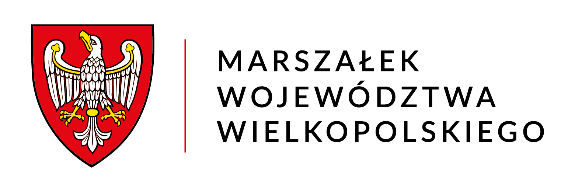                         za dowodem doręczenia         DSK-V.7440.6.2023	 OBWIESZCZENIE MARSZAŁKA WOJEWÓDZTWA WIELKOPOLSKIEGONa podstawie art. 41 ust. 3, art. 80 ust. 3, art. 156 ust. 1 pkt 2 i art. 161 ust. 1 ustawy z dnia 
9 czerwca 2011 r. – Prawo geologiczne i górnicze (tekst jednolity: Dz. U. z 2022 r., poz. 1072 
ze zm.) oraz art. 61 § 4 ustawy z dnia 14 czerwca 1960 r. – Kodeks postępowania administracyjnego (tekst jednolity: Dz. U. z 2022 r., poz. 2000 ze zm.),ZAWIADAMIAMo wystąpieniu przez Marszałka Województwa Wielkopolskiego pismem znak: 
DSK-IV.7440.6.2023 z dnia 19 stycznia 2023 r. do Burmistrza Gminy i Miasta Nowe Skalmierzyce oraz Wójta Gminy Ostrów Wielkopolski o zaopiniowanie planowanego zatwierdzenia  „Projektu robót geologicznych dla potrzeb rozpoznania warunków 
geologiczno-inżynierskich dla inwestycji pn. „Opracowania projektowe dla rozbudowy drogi krajowej nr 25, na odcinku Ostrów Wielkopolski – Kalisz – Konin – odcinek C”, zwanego dalej „Projektem…”.Wg rozdzielnikaZgodnie z art. 80 ust. 5 ustawy z dnia 9 czerwca 2011 r. – Prawo geologiczne i górnicze 
(tekst jednolity: Dz. U. z 2022 r., poz. 1072 ze zm.) oraz art. 106 § 5 ustawy z dnia 
14 czerwca 1960 r. - Kodeks postępowania administracyjnego (tekst jednolity: Dz. U. 
z 2022 r., poz. 2000 ze zm.), zwracam się z uprzejmą prośbą o zaopiniowanie (w formie postanowienia) planowanego zatwierdzenia  „Projektu robót geologicznych dla potrzeb rozpoznania warunków geologiczno-inżynierskich dla inwestycji pn. „Opracowania projektowe dla rozbudowy drogi krajowej nr 25, na odcinku Ostrów Wielkopolski – Kalisz 
– Konin – odcinek C”, zwanego dalej „Projektem…”.Postępowanie prowadzone jest na wniosek Inwestora: Generalnego Dyrektora Dróg Krajowych i Autostrad (Generalna Dyrekcja Dróg Krajowych i Autostrad Oddział w Poznaniu, z siedzibą przy ul. Siemiradzkiego 5a, 60-763 Poznań), reprezentowanego przez pełnomocnika – Krzysztofa Łubiankę.W załączeniu przesyłam:-  1 egz. „Projektu…” na płycie CD; -  projekt decyzji zatwierdzającej „Projekt…”.Jednocześnie informuję, że zgodnie z art. 9 ust. 2 ustawy – Prawo geologiczne i górnicze jeżeli organ współdziałający nie zajmie stanowiska w terminie 14 dni od dnia doręczenia projektu rozstrzygnięcia, uważać się będzie, że aprobuje przedłożony projekt rozstrzygnięcia.UWAGA: W piśmie stanowiącym odpowiedź na niniejsze zawiadomienie należy podać znak sprawy.z up. MARSZAŁKA WOJEWÓDZTWA Marzena Andrzejewska-WierzbickaDyrektor Departamentu Zarządzania Środowiskiem i Klimatupodpis elektronicznyZałączniki: 1 egz. „Projektu…” - do zwrotuProjekt decyzji zatwierdzającej „Projekt…”Otrzymują:Burmistrz Miasta i Gminy Nowe Skalmierzyce – (załączniki)Wójt Gminy Ostrów Wlkp. – (załączniki) Krzysztof Łubianka – pełnomocnikPozostałe Strony – w trybie art. 41 ust. 3 w zw. z art. 80 ust. 3 ustawy Prawo geologiczne i górniczeAaSprawę prowadzi:Edyta Rachuttel.: 61 626 64 88Pokój nr  1051email: edyta.rachut@umww.plData zamieszczenia w Biuletynie Informacji Publicznej: 23 stycznia 2023 r.